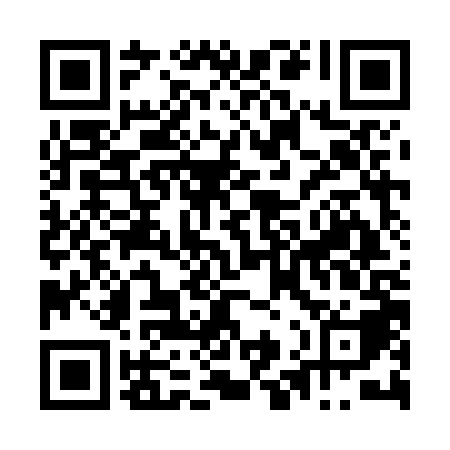 Ramadan times for Al Mukalla, YemenMon 11 Mar 2024 - Wed 10 Apr 2024High Latitude Method: NonePrayer Calculation Method: Umm al-Qura, MakkahAsar Calculation Method: ShafiPrayer times provided by https://www.salahtimes.comDateDayFajrSuhurSunriseDhuhrAsrIftarMaghribIsha11Mon4:414:415:5411:533:145:535:537:5312Tue4:404:405:5311:533:145:535:537:5313Wed4:394:395:5211:533:145:545:547:5414Thu4:394:395:5211:533:135:545:547:5415Fri4:384:385:5111:523:135:545:547:5416Sat4:374:375:5011:523:135:545:547:5417Sun4:374:375:5011:523:125:545:547:5418Mon4:364:365:4911:513:125:545:547:5419Tue4:354:355:4811:513:115:545:547:5420Wed4:344:345:4811:513:115:545:547:5421Thu4:344:345:4711:513:105:555:557:5522Fri4:334:335:4611:503:105:555:557:5523Sat4:324:325:4511:503:105:555:557:5524Sun4:324:325:4511:503:095:555:557:5525Mon4:314:315:4411:493:095:555:557:5526Tue4:304:305:4311:493:085:555:557:5527Wed4:294:295:4311:493:075:555:557:5528Thu4:284:285:4211:483:075:555:557:5529Fri4:284:285:4111:483:065:555:557:5530Sat4:274:275:4011:483:065:565:567:5631Sun4:264:265:4011:483:055:565:567:561Mon4:254:255:3911:473:055:565:567:562Tue4:254:255:3811:473:045:565:567:563Wed4:244:245:3811:473:045:565:567:564Thu4:234:235:3711:463:035:565:567:565Fri4:224:225:3611:463:025:565:567:566Sat4:224:225:3611:463:025:565:567:567Sun4:214:215:3511:463:015:565:567:568Mon4:204:205:3411:453:015:575:577:579Tue4:194:195:3411:453:005:575:577:5710Wed4:184:185:3311:452:595:575:577:57